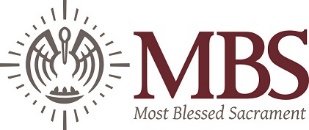 Dear Parents:  Most Blessed Sacrament Catholic School requires students to participate in summer reading.  Please see the following information regarding the summer reading program. Below, please find a list of books with a corresponding grade level.  Students are asked to read the book assigned for the grade level they will be entering in 2017.  Upon returning to school, students must be prepared to participate in graded activities that pertain to their grade level's summer reading book.  6-8 Grade students must read 2 books.  One book is mandatory and the other an optional choiceAll books are Accelerated Reader books and students are encouraged and allowed to take the AR test on the book if they haven't already done so.  They will not be able to take the AR test a 2nd time.We thank you for supporting our summer reading program.  Sincerely,Cheri Gioe, PrincipalEntering 2nd GradeArthur Writes a Story By:  March BrownEntering 3rd GradeThird Grade Angels By:  Jerry SpinelliEntering 4th GradeBecause of Winn Dixie By:  Kate DiCamilloEntering 5th GradeBridge to Terabithia  By:  Katherine PatersonEntering 6th GradeEleven By: Tom RogersChoices:Artemis Fowl By:  Eoin ColferRules By:  Cynthia LordThe Graveyard Book By:  Neil GaimanHatchet By:  Gary Paulson Entering 7th GradeWonder By:  R.J. PalacioChoicesThe Wednesday Wars By:  Gary D. SchmidtThe Thief Lord  By:  Cornelia FunkePeak By:  Roland SmithSo B. It By:  Sarah WeeksEntering 8th GradeThe Westing Game By:  Ellen RaskinChoices:The Book Thief By:  Markus ZusakTangerine By:  Edward BloorBloomability By:  Sharon CreechGone By:  Michael Grant